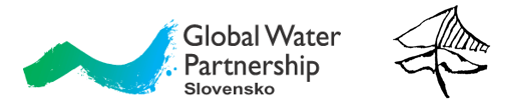 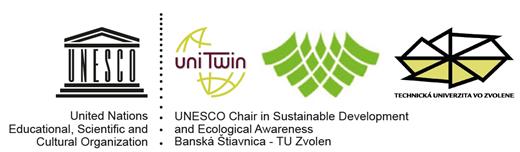 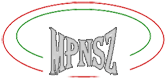 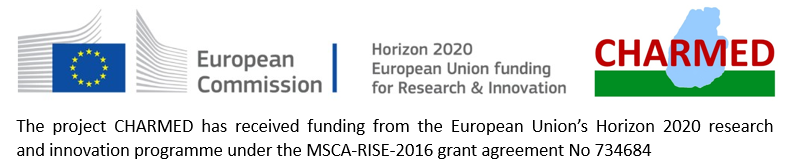 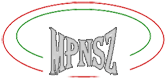                                                                                                                    )a Slovenská komisia pre UNESCOVI. medzinárodná vedecká konferenciapod záštitou Ministerstva životného prostredia SRVybrané aspekty integrovaného manažmentu životného prostredia„Stav životného prostredia – prejav prírodného a kultúrneho dedičstva“6th International Conferenceunder the auspice of the Ministry of Environment of SRSelected Aspects of Integrated Environmental Management„State of the environment - manifestation of natural and cultural heritage“Zvolen 11. – 12. október 2018Slovenská komisia pre UNESCOKatedra UNESCO pre ekologické vedomie a TURFakulty ekológie a environmentalistiky TU vo Zvolenev spolupráci s Global Water Partnership SLOVENSKOProject Horizon 2000 MSCA-RISED-2016 No 734684 – CHARMEDInternational Association of Hungarian Professorspod záštitou Ministerstva životného prostredia  SRVás pozýva na VI. medzinárodnú vedeckú konferenciuVybrané aspekty integrovaného manažmentu životného prostredia„Stav životného prostredia – prejav prírodného a kultúrneho dedičstva“Konferencia bude pozostávať zo 4 tematických blokov:I. BLOK - Právne a ekonomické aspekty vzťahu kultúrneho a prírodného dedičstva II. BLOK - Krajinno-ekologické aspekty manažmentu kultúrneho a prírodného dedičstva III. BLOK - Environmentálne aspekty kultúrneho a prírodného dedičstva IV. BLOK - Edukačné aspekty manažmentu kultúrneho a prírodného dedičstva Cieľová skupina: vedecká a odborná verejnosť, mimovládne organizácie, predstavitelia štátnej správy a samosprávy, hlavní aktéri pôsobiaci v oblasti životného prostredia, plánovania a manažmentu krajiny, cestovného ruchuOdborní garanti konferencie: Dr.h.c. prof. RNDr. László Miklós, DrSc. (miklos@tuzvo.sk) RNDr. Tomáš Orfánus, PhD. (Tomas.Orfanus@savba.sk)Organizačný výbor: Ing. Andrea Diviaková, PhD. (diviakova@tuzvo.sk),  Miroslava Ružinská (ruzinska@tuzvo.sk), Ing. Magdaléna Pichlerová, PhD. (magdalena.pichlerova@tuzvo.sk), Ing. Eliška Belaňová, PhD. (eliskabelanova@gmail.com), doc. Ingrid Belčáková, PhD. (belcakovaingrid@gmail.com), RNDr. Anna Špinerová, PhD. (spinerova@tuzvo.sk), Ing. Monika Offertálerová (monika.off@centrum.sk), Miesto a dátum konania: Technická univerzita vo Zvolene, 11. – 12. októbra 2018Rokovací jazyk: slovenský, český, anglickýTermín zaslania prihlášky: 27. júl 2018Termín zaslania príspevkov do zborníka: 21. august 2018Kontaktná adresa: diviakova@tuzvo.sk, ruzinska@tuzvo.sk,magdalena.pichlerova@tuzvo.sk, tel. 045/5206583, 045/5206563, 045/6206192Vložné: 50 € a 20 € študenti (zahŕňa konferenčné poplatky, zborník, občerstvenie, exkurziu)Termín zaplatenia vložného: 21. august 2018Stravovanie a ubytovanie si hradí účastník. V prípade záujmu Vám organizátori rezervujú ubytovanie a stravovanie v študentskom domove Bariny. Predbežný program konferencie11. október 2018900 – 1000 Registrácia účastníkov1000 – 1015 Otvorenie konferencie1015 – 1200 I. blok prednášok „Právne a ekonomické aspekty vzťahu kultúrneho a prírodného dedičstva“1200 – 1300 Obedová prestávka 1300 – 1430 II. blok prednášok „Krajinno-ekologické aspekty manažmentu kultúrneho a prírodného dedičstva“ 1430 – 1530 III. blok prednášok „Environmentálne aspekty kultúrneho a prírodného dedičstva“ 1530 – 1630 IV. blok prednášok „Edukačné aspekty manažmentu kultúrneho a prírodného dedičstva“od 1630 Diskusia12. október 2018 900 – 1300  Terénna  exkurzia v rámci lokality Svetového kultúrneho a prírodného dedičstva UNESCO Banská Štiavnica Príspevky budú uverejnené ako kapitoly v monografii. Pokyny pre autorov budú zaslané v 2. cirkuláriProgram bude upresnený podľa prihlásených príspevkov a záujmu účastníkov o terénnu exkurziuPrihláškaVI. medzinárodnú vedeckú konferenciuVybrané aspekty integrovaného manažmentu životného prostrediaZvolen11. – 12. október 2018Služby:UNIVERZITNÁ   VEDECKOTECHNICKÁ   SPOLOČNOSŤ  TECHNICKÁ  UNIVERZITA  VO ZVOLENE T. G. Masaryka 24, 960 53 ZVOLEN, č. t. 045/5206281Názov účtu: Univerzitná vedeckotechnická spoločnosť Technická univerzita Zvolen Banka: SLSP, a.s. ZvolenČíslo účtu IBAN: SK5709000000000071635417BIC-SWIFT Code:  GIBASKBX    Variabilný symbol: 806/18IČO: 35986433; DIČ: 2021433425Informácia pre prijímateľa: Vaše menoKontakt: diviakova@tuzvo.sk, ruzinska@tuzvo.sk, magdalena.pichlerova@tuzvo.sk, tel. 045/5206583, 045/5206563, 045/52061921. Priezvisko2. Meno3. Titul4. Organizácia5. Adresa pracoviska6. Názov článku7. Názov posteru8. E-mail 9. Telefón10. Terénna exkurzia                                                                   12.10.2018                                                                    Áno/Nie11. Ubytovanie v študentskom domove Bariny10.10.2018         11.10.2018             12.10.2018  Áno/Nie              Áno/Nie                 Áno/Nie12. Obed v študentskom domove Bariny                            11.10.2018                                       Áno/Nie